          ВТОРО ОСНОВНО УЧИЛИЩЕ „НИКОЛА Й. ВАПЦАРОВ”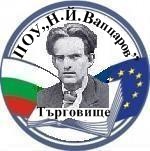 гр. Търговище, ул.„Руен” №19, тел.: 0601/6-49-36e-mail: ou_2_tg@abv.bgСПИСЪКна приетите ученици в І клас за учебната 2019/2020 годинапърво класиранеВходящ №1383/28.05.2019 г.2384/28.05.2019 г.3385/28.05.2019 г.4386/28.05.2019 г.5387/28.05.2019 г.6388/28.05.2019 г.7389/28.05.2019 г.8390/28.05.2019 г.9391/28.05.2019 г.10392/28.05.2019 г.11393/28.05.2019 г.12394/28.05.2019 г.13395/28.05.2019 г.14396/28.05.2019 г.15397/28.05.2019 г.